【基础日语（2）】【Basic Japanese（2）】一、基本信息课程代码：【2020053】课程学分：【10】面向专业：【日语专业本科】课程性质：【院级必修课◎】开课院系：外国语学院日语系使用教材：    教材【《新编日语》修订版第二册，周平、陈小芬主编，上海外语教育出版社】参考书目【《新日语N4教程》，张鸿成主编，上海译文出版社】                【《中日交流标准日本语初级（下）》，（中国）人民教育出版社、（日本）光村                   图书出版株式会社联合出版】                【《新编日语语法教程》，皮细庚主编，上海外语教育出版社】课程网站网址：https://elearning.gench.edu.cn:8443/webapps/blackboard/content/listContentEditable.jsp?content_id=_115719_1&course_id=_16680_1先修课程：【基础日语（1） 2020052 （10）】二、课程简介 本课程为日语专业的院级必修课，在课程体系中同基础日语（1）同处于基础地位，在日语本科一年级下学期开课。其教学目的在于通过全面训练，要求学生准确掌握日语词汇800-1000个左右、基础语法以及基础句型，具备基本的听、说、读、写能力，能够进行初级语言交流和运用及运用，为今后中级日语的学习打下扎实的基础。同时引导学生扎实学习，培养对日语的兴趣，养成自主学习日语的习惯，初步了解日本的社会文化，丰富日本社会文化知识，培养文化理解能力。三、选课建议本课程适合日语本科专业一年级第二学期开设。这门课程作为本专业的院级必修课，在课程体系中起着基础且核心的作用，因此日语本科专业学生必须学习此门课程。四、课程与专业毕业要求的关联性备注：LO=learning outcomes（学习成果）五、课程目标/课程预期学习成果六、课程内容本课程建议课时数为160，理论课时数为160。七、评价方式与成绩撰写人：     系主任审核签名： 审核时间：2021.3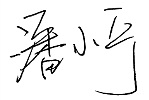 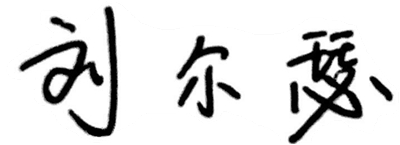 L011LO111倾听他人意见、尊重他人观点、分析他人需求。L011LO112应用书面或口头形式，阐释自己的观点，有效沟通。L021LO211能根据需要确定学习目标，并设计学习计划。●L021LO212能搜集、获取达到目标所需要的学习资源，实施学习计划、反思学习计划、持续改进，达到学习目标。L031L0311能听懂正常语速下的日语对话，根据语调和重音理解说话者的意图，能听懂语段内容，并提取信息和观点。●L031L0312掌握正确的发音，能够使用日语进行交流与表达。●L0313掌握日语阅读技能，包括细读、泛读、评读等能力，提高分析归纳、推理检验等逻辑思维能力。L0314了解日语写作的基础知识，摆脱汉语的思维方式，用地道的日语进行表情达意，具备必要的应用文写作技能。L0315了解并掌握翻译技巧，了解不同文体的语言特点和翻译方法，能使用中日两种语言进行各种翻译活动。L032L0321了解语言学的一般理论，以及语言学研究的发展与现状。L032L0322透彻分析日语语素、词汇及语法结构，能对语法现象进行分析归纳与总结。L032L0323了解日本文学史上不同时期的重要作家及其代表作品。L032L0324具备阅读、欣赏、理解日本文学原著的能力，掌握文学批评的基本知识和方法。L033LO331了解日本文化、社会和风土人情，认识中日文化差异。L033LO332具有跨文化交际能力，掌握有效的认知、调控、交际策略和跨文化理解能力。L034LO341掌握商务相关的基本理论知识，国家对外贸易方针、政策以及具备国际商务实务操作的技能和素质。L034LO342能够使用日语语言处理商务活动中的常规业务，能用中日文双语撰写外贸函电，填写国际贸易的单证，起草外贸合同。L035L0351具备广告客户、业务开发和维护能力。L035L0352具有广告消费行为、营销、广告客户心理等方面的基础知识。L035L0353具备良好的品牌开发、传播的能力。L041LO411遵纪守法：遵守校纪校规，具备法律意识。●L041LO412诚实守信：为人诚实，信守承诺，尽职尽责。L041LO413爱岗敬业：了解与专业相关的法律法规，在学习和社会实践中遵守职业规范，具备职业道德操守。L041LO414心理健康，能承受学习和生活中的压力。L051LO511在集体活动中能主动担任自己的角色，与其他成员密切合作，共同完成任务。L051LO512有质疑精神，能有逻辑的分析与批判。L051LO513能用创新的方法或者多种方法解决复杂问题或真实问题。L051LO514了解行业前沿知识技术。L061LO611能够根据需要进行专业文献检索。L061LO612能够使用适合的工具来搜集信息，并对信息加以分析、鉴别、判断与整合。L061LO613熟练使用计算机，掌握常用办公软件。L071LO711爱党爱国：了解祖国的优秀传统文化和革命历史，构建爱党爱国的理想信念。L071LO712助人为乐：富于爱心，懂得感恩，具备助人为乐的品质。L071LO713奉献社会：具有服务企业、服务社会的意愿和行为能力。L071LO714爱护环境：具有爱护环境的意识和与自然和谐相处的环保理念。L081L0811具备外语表达沟通能力，达到本专业的要求。L081L0812理解其他国家历史文化，有跨文化交流能力。L081L0813有国际竞争与合作意识。序号课程预期学习成果课程目标（细化的预期学习成果）教与学方式评价方式1LO2111.课前自觉读熟单词、课文。1.课堂授课时检查熟读情况。课堂默写检查背诵笔头作业1LO2112.安排一周的预习、复习计划。及时复习当天课堂所学知识，预习第二天的内容。2.在授课活动中通过默写、提问等多种方式确认学生预习、复习情况。课堂默写检查背诵笔头作业2L03111.要求学生能优美、熟练、准确地朗读课文。1.反复带领学生朗读，注音语调。并听录音进行复述训练。课堂检查课堂提问笔头作业口头作业小测验2L03112.理解单词表及文中新单词。2.详细解说单词的意思及用法，特别是在课文中的使用。课堂检查课堂提问笔头作业口头作业小测验2L03113.学习新语法和句型的接续、含义等，并能活用。3.详细解说本课出现语法及句型，进行简单造句、翻译练习。课堂检查课堂提问笔头作业口头作业小测验2L03121.上课时要求学生能用简单日语回答老师提出的问题。1.课堂常用语及提问尽可能用日语。课堂提问2L03122.根据课文会话内容模拟场景会话。2.根据课文会话内容，学习场景模拟会话。场景模拟会话练习3L04111.要求了解日本人的习惯，学习日本人严谨的学习态度。结合课文介绍日本人遵纪守法方面严谨的态度和做法上课点名结合课文内容介绍单元内容构成知识点（运用）教学重难点知识能力要求１1、新学期2、春のバーゲン3、病気4、ご馳走5、単元復習1、注意日语中“时”与“体”的学习。2、自、他动词的区别与使用。3、部分助词、助动词的使用。4、相关句型。1、结合课文详细讲解文中出现的新单词、新句型的用法。2、学习学校新学期、购物、生病、请客等生活场景的日语表达。1、熟记单词。2、要求本文背诵，能正确理解。特别是里面出现的新单词、新句型要熟练掌握。3、要求模仿课文会话内容，设置场景进行会话练习。4、帮助学生分析其主要内容，提高广泛阅读能力5、通过练习考查本课知识掌握情况。21、地下鉄に乗る2、誕生日3、日本語と中国語4、体験を話す5、単元復習1、学习日语句子的语调。2、形容动词的活用。3、部分助词、助动词的使用。4、相关句型。1、结合课文详细讲解文中出现的新单词、新句型的用法。2、通过相关课文了解中、日语的联系与区别。1、熟记单词。2、要求本文背诵，能正确理解。特别是里面出现的新单词、新句型要熟练掌握。3、要求模仿课文会话内容，设置场景进行会话练习。4、帮助学生分析其主要内容，提高广泛阅读能力5、通过练习考查本课知识掌握情况。31、読書のレポート2、日本語の授業3、敬語日本の先生4、を迎える1、了解日语中句子的种类。2、学习日语动词的态。3、学习敬语的表达方式。4、部分助词、助动词的使用。5、相关句型1、结合课文详细讲解文中出现的新单词、新句型的用法。2、学习日语中不同场合、不同对象尊敬语、自谦语、郑重语的使用。1、熟记单词。2、要求本文背诵，能正确理解。特别是里面出现的新单词、新句型要熟练掌握。3、要求模仿课文会话内容，设置场景进行会话练习。4、帮助学生分析其主要内容，提高广泛阅读能力5、通过练习考查本课知识掌握情况。41、東京見物2、工場見学3、家庭訪問4、歌舞伎と相撲1、了解日语汉字的发音规律。2、部分助词、助动词的使用。3、相关句型。1、结合课文详细讲解文中出现的新单词、新句型的用法。2、通过课文了解日本城市风貌以及工厂生产的先进水平等。1、熟记单词。2、要求本文背诵，能正确理解。特别是里面出现的新单词、新句型要熟练掌握。3、要求模仿课文会话内容，设置场景进行会话练习。4、帮助学生分析其主要内容，提高广泛阅读能力5、通过练习考查本课知识掌握情况。总评构成（1+X）评价方式占比1期终闭卷考试60%X1平时成绩（课堂默写、提问、会话、作业完成情况）      闭卷单元测试成绩15%X2平时成绩（课堂默写、提问、会话、作业完成情况）      闭卷单元测试成绩10%X3平时成绩（课堂默写、提问、会话、作业完成情况）      闭卷单元测试成绩15%